ӘЛ-ФАРАБИ атындағы ҚАЗАҚ ҰЛТТЫҚ УНИВЕРСИТЕТІКАЗАХСКИЙ НАЦИОНАЛЬНЫЙ УНИВЕРСИТЕТ  имени АЛЬ-ФАРАБИ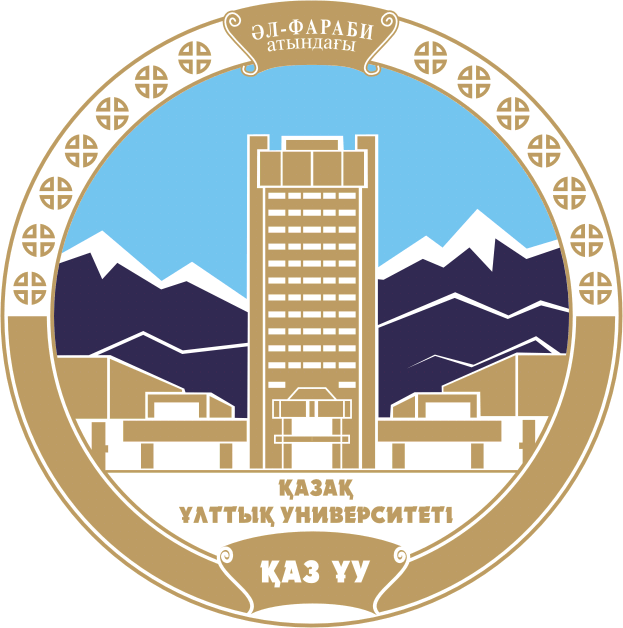 «Отандық білім беру кеңістігінде ЭКСПО-2017 «жасыл технология» бағытында оқытудың инновациялық әдістерін қалыптастыру мәселелері» атты республикалық оқу-әдістемелік конференциясыныңМАТЕРИАЛДАРЫ2017 жылдың 26-27 сәуірі МАТЕРИАЛЫреспубликанской учебно-методической конференции «ЭКСПО-2017- «зеленая технология» проблемы формирования инновационных методов обучения в образовательном пространстве»Алматы«Қазақ университеті»2017Жалпы редакциясын басқарған Мырзабеков М.С.                                   Әл-Фараби атындағы ҚазҰУ ЖОО-ға дейінгі       дайындық  кафедрасының меңгерушісі,   тар.ғыл.кан.,   доцентРедакция алқасы:Қ.А.Аққошқарова, А.Б.Мұсағұлова, Г.А.Тастемирова, Г.Ж.Какишева, Г.Т.Тилеужанова, Ө.Д.Сандықбаева, Р.Т.Наралиева, М.Ж.Амирова, Б.М.Айтуарова, К.Ж.Әбдібекова, Г.Е.Сапаева, У.С.Шанбаева, Н.Мәжиқызы, М.Ж.Смағұл, Қ.Д.Арыстанбекова, Б.М.Буланова. Жауапты редакторлар:  Сандықбаева Ө.Д., Мұсағұлова А.Б.«Отандық білім беру кеңістігінде ЭКСПО-2017 «жасыл технология» бағытында оқытудың инновациялық әдістерін қалыптастыру мәселелері» оқу-әдiстемелiк конференциясының материалдары. 2017 жылдың 26-27 сәуірі..  – Алматы: Қазақ университеті, 2017. –  б.ISBN © Әл-Фараби атындағы ҚазҰУ, 2017    «ЭКСПО-2017» жасыл технология бағытында шетелдік тыңдаушылармен жүргізілетін оқу-тәрбие жұмыстарының ерекшеліктері   М.Б.Әмірханов, Д.Г. Ахметжанов, М.Н.Ибрагимова, М.Қ.СмагуловаӘл-Фараби атындағы ҚазҰУ Әл-Фараби атындағы Қазақ ұлттық университеті жоғары оқу орнына дейінгі білім беру факультетінде білім алып жатқан 500-ге жуық шетелдік тыңдаушылар биыл Қазақстанның астанасы Астана қаласында өтетін «ЭКСПО-2017» көрмесін өз көздерімен көріп тамашалауға асығуда. Жалпы айтар болсақ, ЭКСПО әлемде тұңғыш 1851 жылы Англияда   ханзада Альберттің ұсынысы бойынша Хрусталь сарайында өткен.  Қазақстанда  ел  ордамыз  Астана қаласында өткелі отырған «ЭКСПО -2017»  ТМД  территориясында тұңғыш рет өткізілмек. Елбасы  Н.Ә.Назарбаев Астана қаласында 2012 жылы 22  қарашада  ЭКСПО-ны өткізу  туралы  №436  жарлыққа қол қойған болатын. Сөйтіп, «ЭКСПО-2017» дүниежүзілік көрмесін Астанада өткізу туралы шешім қабылданды. Іргелі елдердің шаһарларымен бәсекеге түскен біздің Астанамыз жеңімпаз атанды. Бұл берекесі мен бірлігі жарасқан барша қазақтың ортақ жеңісі деп санаймыз.  Бүгін біздің еліміз жаһандық маңызы бар аса ауқымды шараны өз жерінде өткізуге мүмкіндік алып отырғаны анық. Әлемнің барлық мемлекеті өздерінің үздік жетістіктерін қазақ жеріне алып келіп көрсететіні анық. Өздерінің павильондарын орнататын болады. Дүниежүзілік көрмені көруге миллиондаған адам Қазақстанға, яғни еліміздің астанасы Астана қаласына ағылып келетіні анық. Бұл еліміздің мәртебесін арттырып, қаламыздың беделі биіктей түседі деген сөз. 2014 жылы сәуірде ЭКСПО-ның  құрылысы басталды. Қазақстанда өткелі отырған «ЭКСПО-2017» экономикалық, әлеуметтік және мәдени дамудың жаңа үрдістерін қалыптастыру  алаңы болып табылмақ.2017 жылдың алғашқы айларынан бастап Қазақстанның барлық қалалары мен облыс орталықтарында, жоғарғы оқу орындарында әртүрлі бағытта конференциялар, көрмелер, дөңгелек үстелдер ұйымдастырылып өткізілуде. Сол сияқты біздің университетте де Студенттер мен жас ғалымдардың IV Халықаралық Фараби оқулары «Фараби Әлемі» атты халықаралық ғылыми конференциясы өтті. Конференцияда ЭКСПО-ға байланысты бірнеше баяндамалар жасалып, тыңдаушылар мен студенттер көрмеге өздері жасаған жобаларын таныстырды. Сондай-ақ,  Алматы қаласы Жастар саясаты мәселелері жөніндегі басқарманың 2017 жылғы 24 наурызы күнгі №65 хатына сәйкес 2017 жылдың 10 маусымы мен 10 қыркүйегі аралығында Астана қаласында өтетін «Астана ЭКСПО-2017» Халықаралық арнайы көрмесінің экономикалық, саяси, мәдени және ғылыми маңыздылығын ескере отырып және оны насихаттау үшін «ЭКСПО сағаты: болашақ энергиясы» тақырыбында факультет пен кафедраларда кураторлық сағаттар мен дөңгелек үстелдер ұйымдастырылып тыңдаушылармен кездесулер өткізіліп отырады.  Атап айтсақ, болсақФакультетте «ЭКСПО-2017» көрмесіне байланысты ЖОО-ға дейінгі дайындық кафедрасы мен шетелдіктердің тілдік және жалпы білім беру дайындығы кафедрасы үлкен тәрбие жұмыстарын өткізуде. Кураторлар шетелдік қазақ диапора өкілдері және шетелдік-тыңдаушылармен мынандай тақырыптарда «ТМД-дағы тұңғыш ЭКСПО», «ЭКСПО-2017 Қазақстанның болашағы», «ЭКСПО дегенміз не?», «ЭКСПО-2017», «ЭКСПО-2017 көрмесі елдіктің ерен жемісі» және т.б.Студенттер мен шетелден келген тыңдаушыларға тәуелсіз қазақ елімізде болғалы жатқан «ЭКСПО-2017» көрмесінің біздің еліміз үшін қажеттілігі мен маңыздылығы  туралы мағлұмат беріліп, баяндамалар жасалып, видеоматериалдар мен слайдтар көрсетілді. «ЭКСПО-2017 болашақтың энергиясы  және  жасыл экономикаға көшу» мақсаты туралы  студенттер мен тыңдаушыларға таныстыру жұмыстары жүргізілуде. «ЭКСПО-2017» жасыл технология бағытында шетелдік тыңдаушылармен жүргізілетін тәрбие жұмыстарының өткізілуі  өз деңгейінде өткенін атап көрсетуге болады.Біздің еліміздің жиырма бес жылда істеген барлық жұмысы, мемлекетіміздің өркендеуі, біз әлемдік деңгейдегі шараны өткізе алатын орталық ретінде қалыптасықаны баршаңызға белгілі. Мұны, біздер  мемлекетіміздің болашағы зор, келешегінің кемел екенін айғақтайтын елеулі оқиға деп санаймыз. Факультетте қалыптасқан жағдай мен алған білімдерінің арқасында барлық мерекелер өзара түсіністік пен қуанышқа, достық пен бірлікке бөленіп өтеді. Жыл сайын біздің факультет тыңдаушылары барлық мерекелік шараларға өнерлерін паш етеді. Жалпы, факультет оқытушылары көп жылдық еңбек нәтижесінде дәрісханадан тыс жұмыстың бай  тәжірибесін жинақтады. Дәрісханадан тыс белсенді сабақтың түрі саяхат болып табылады. Саяхат жұмыстарының басты мақсаты – біздің елдің өткені мен қазіргі қалпын көрсету арқылы тарихымен, мәдениетімен тікелей таныстыру. Саяхат кезінде студенттер тілін үйреніп жүрген елдің мәдениетімен, тарихи ескерткіштерімен таныса отырып, сол тілде сөйлесу арқылы сөйлеу дағдыларын арттыра түседі. Оқудың аяқталуына қарай факультет ұжымы "Қош бол, ҚазҰУ!" атты қоштасу кешін ұйымдастырады. Бұл кеште тыңдаушылар Қазақстан туралы алған әсерлерін бір-бірімен бөліседі, ән айтып, өлеңдер оқиды, оқытушыларға арнап алғыстары мен тілектерін білдіреді. "Алматы – ғажайып қала, себебі, бұл қалада мейірімді жандар өте көп. Біздің оқытушыларымыз тек біздің ұстазымыз ғана емес, біздің достарымыз да. Қазақ тілі мен орыс тілі – біз үшін достық пен жаңа білімге жол ашатын алтын көпір. Біз осында өткізген бір жылымызды ешқашанда да ұмытпаймыз", – дейді студенттер шын жүректен.Факультетте Шарын, Түрген сарқырамасы, Іле өзені, Қапшағайға жасалатын саяхаттар дәстүрге айналған. Мұндай саяхаттар тыңдаушыларды Қазақстанның бай табиғатымен таныстырып, біздің елімізді терең түсінуге мүмкіндік береді. Мұндай саяхаттар тыңдаушылардың Қазақстан халқының салт-дәстүрімен, тарихымен, мәдениетімен кеңінен танысуға мүмкіндік береді. Қала көліктерімен жасалынатын «Верный – Алма-Ата – Алматы» атты саяхат шетелдік тыңдаушыларды көптеген қызықты жаңа нәрселермен таныстырады. Ал шетелдік қазақ диаспора өкілдері мен шетелдік тыңдаушылардың Қазақстандағы өмірі тек ҚазҰУ-мен ғана шектелмейді. Олар үшін арнайы мәдени бағдарлама жасалған. Дәстүр бойынша Алматының әсем де әдемі жерлеріне қызықты саяхаттар да ұйымдастырылған. Олар: Үлкен Алматы өзені, белгілі Шарын шатқалы, Түргендегі сарқырама, Есік көлі т.б. Оқытушылар тыңдаушыларды Қазақстанның оңтүстік астанасымен де таныстырады. Осыған орай Алматы қаласының ішінде көптеген саяхаттар жоспарланған. Атап айтар болсақ, Тұңғыш Президент бағына, Көктөбеге, қалалық хайуанаттар бағына, мұражайларға, Ботаникалық баққа, Медеуге, Шымбұлаққа т.б. саяхаттар және жай ғана қаланы аралау үшін жасалған серуендер дәстүрлі түрде болып тұрады. Оқытушылар мен факультет тарапынан ұйымдастырылған мұндай іс-шараларды тыңдаушылар жақсы қабылдайды, бұған үлкен қызығушылық танытады. Университет тарапынан студенттердің жақсы өмір сүруі үшін барлық жағдайлар жасалған. Тәрбие жұмыстары және ұлттық салт-дәстүр жөніндегі танымдық сабақтар шет тілін үйретудің қағидаларына сай негізделеді. Тәрбие жұмысының жаңа түрлерін іздеп тауып, пайдалану арқылы шетелдік студенттерді Қазақстанға бейімдеуге және олардың қарым-қатынасын қалыптастыруға болады. Іскери қарым-қатынасты дамыту орталығы – «Атакентке», Алматы қаласындағы мұражайларға, 9 мамырда 28 панфиловшылар саябағындағы мәңгілік алауға саяхат жасау дәстүрге айналған. Келешекте факультет өзінің өрісін кеңейтіп, тыңдаушылар  контингентін бұдан да көбейте түсетініне сенімдіміз, себебі жоғары оқу орнына дейінгі білім беру факультетінің тұрақты дамуына барлық жағдай жасалған. Ал, университет пен факультетте жыл сайын сәуір айында Студенттер мен жас ғалымдардың «Фараби Әлемі» атты халықаралық ғылыми конференциясы өткізіліп тұрады. Бұл конференцияларда студенттер мен шетелден келген тыңдаушылар тарих, география, тіл, елтану, әдебиет салалары бойынша баяндамалар жасайды.Жыл сайын студенттік конференцияның материалдары оқытушылардың ұйымдастыруымен жинақ ретінде басылып шығады. Қорыта келгенде, факультетте білім алушылардың отанға деген патриоттық сезімінің қалыптасуына және өзін-өздері танытуларына, әлеуметтенуіне, болашақ мамандық иесі болып, кәсіби, интеллектуалды және әлеуметтік шығармашылыққа жетуіне оңтайлы жағдай жасау. 